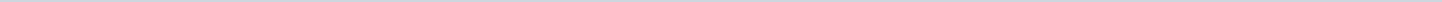 Geen documenten gevonden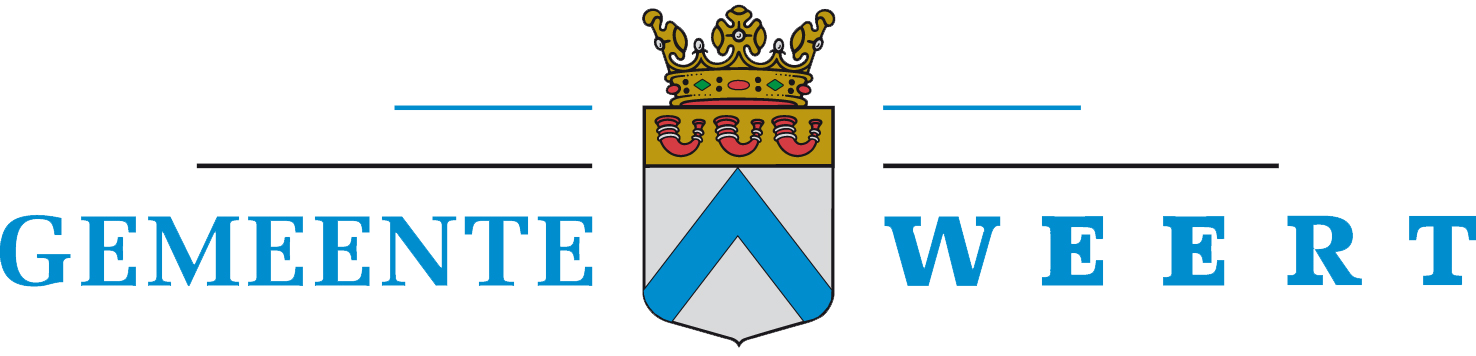 Gemeente WeertAangemaakt op:Gemeente Weert29-03-2024 15:04Moties0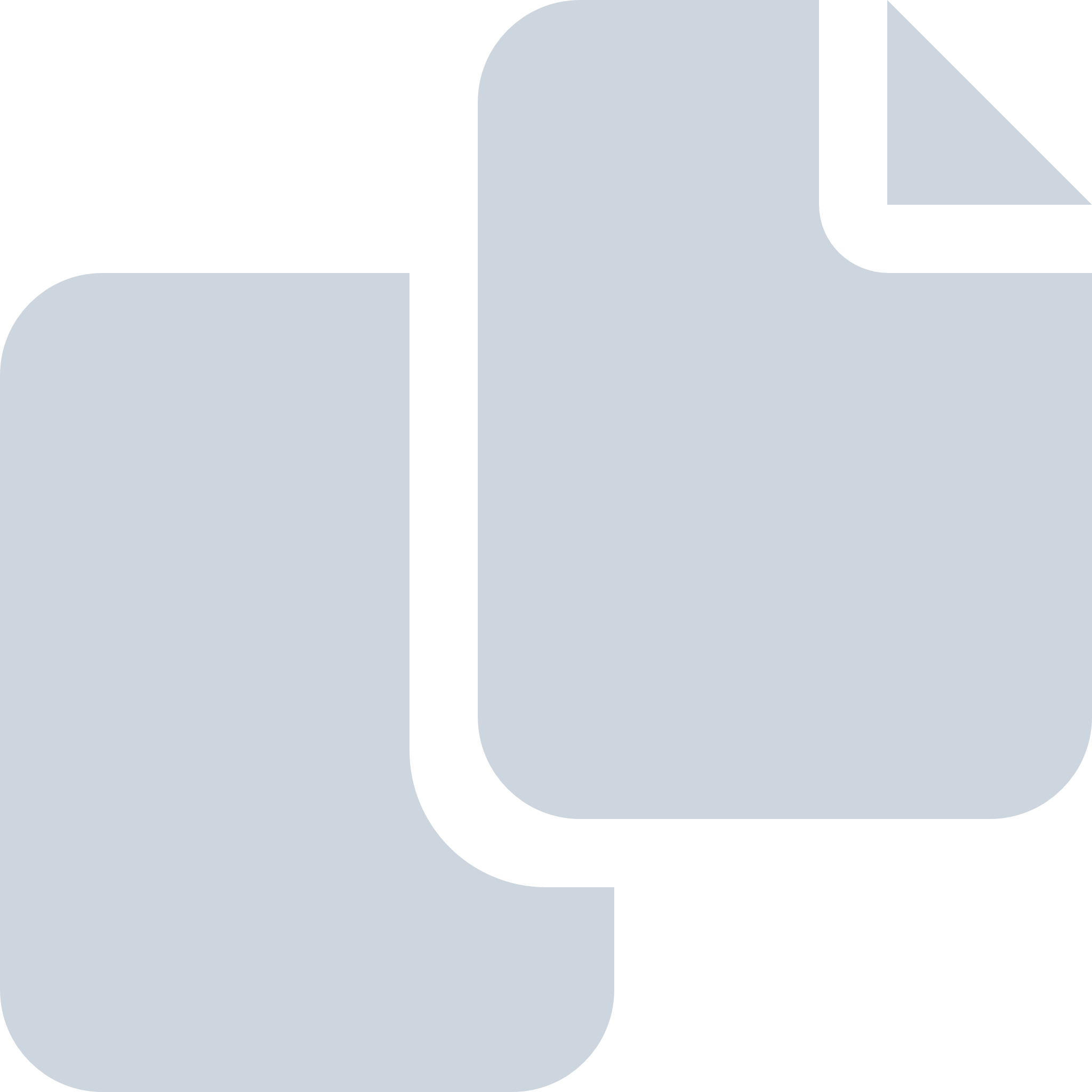 Periode: februari 2015